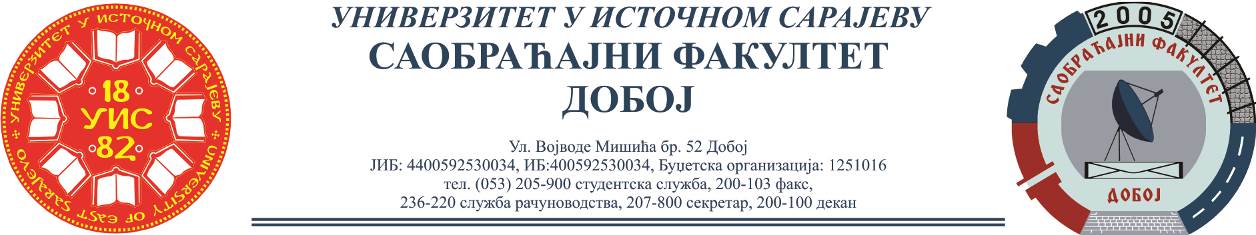 REZULTATI ISPITNOG ROKAPREDMET: OPERACIONA ISTRAŽIVANJA DATUM ISPITA: 11.10.2021.Niko nije položio pismeni dio ispita.Predmetni profesorDoc. dr Željko Stević